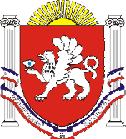 РЕСПУБЛИКА    КРЫМРАЗДОЛЬНЕНСКИЙ РАЙОНКОВЫЛЬНОВСКИЙ СЕЛЬСКИЙ СОВЕТ  65 заседание 1 созываРЕШЕНИЕ30 ноября 2018 года                                           с. Ковыльное                                      № 518Об установлении земельного налога на территории  муниципального образования Ковыльновское сельское поселение Раздольненского района Республики Крым на 2019 годВ соответствии с главой 31 Налогового Кодекса Российской Федерации, Федеральным законом от 06.10.2003 № 131-ФЗ «Об общих принципах организации местного самоуправления в Российской Федерации», Законом Республики Крым от 21.08.2014 № 54-ЗРК «Об основах местного самоуправления в Республике Крым», Уставом муниципального образования  Ковыльновское сельское поселение Раздольненского района Республики Крым, принимая во внимание заключение прокуратуры Раздольненского района от 25.10.2018 № 23-2018 Ковыльновский сельский советРЕШИЛ:1.Установить и ввести в действие на территории Ковыльновского сельского поселения Раздольненского района Республики Крым земельный налог обязательный к уплате на территории Ковыльновского сельского поселения Раздольненского района Республики Крым в  соответствии с Порядком   уплаты  земельного налога на территории муниципального образования Ковыльновское сельское поселение Раздольненского района Республики Крым на 2019 год  согласно приложению.2. Обнародовать настоящее решение путем размещения на информационном стенде Ковыльновского  сельского совета, расположенном по адресу:                           с. Ковыльное, ул. 30 лет Победы 5 и на официальном сайте Администрации Ковыльновского сельского  поселения  в сети Интернет ((http://kovilnovskoe-sp.ru/).3.Контроль за исполнением настоящего решения возложить на постоянную комиссию Ковыльновского сельского совета по бюджету, налогам, муниципальной собственности, земельных и имущественных отношений, социально-экономическому развитию.4. Настоящее решение вступает в силу с 1 января 2019 года, но не ранее, чем по истечении одного месяца со дня его официального опубликования.Председатель Ковыльновского сельского совета                                                                         Ю.Н. Михайленко                                                                             Приложение к решению                                                                           65 заседания                                                                           Ковыльновского сельского                                                                             совета 1 созыва                                                                          от 30.11.2018 года № 518Порядок            уплаты  земельного налога на территории муниципального образования Ковыльновское сельское поселение Раздольненского района                                                              Республики Крым на 2019 годСтатья 1. Общие положения    1.1. Настоящим решением в соответствии с Налоговым кодексом Российской Федерации устанавливается и вводится в действие на территории муниципального образования Ковыльновское сельское поселение земельный налог (далее налог), обязательный к уплате на территории муниципального образования Ковыльновское сельское поселение, определяются налоговые ставки, порядок и сроки уплаты налога организациями, налоговые льготы, а также основания для их использования налогоплательщиками.Иные положения, относящиеся к земельному налогу, определяются главой 31 Налогового кодекса Российской Федерации.Статья 2. Налоговый период. Отчетный период1.Налоговым период признается календарный год.2. Отчетными периодами для налогоплательщиков, являющихся организациями, признаются первый квартал, второй квартал, третий квартал календарного года.Статья 3. Налоговые ставкиУстановить ставки земельного налога в следующих размерах:Статья 4. Порядок и сроки уплаты налога и авансовых платежей1.Налог и авансовые платежи по налогу подлежат  уплате в бюджет по месту нахождения земельного участка в порядке и сроки установленные настоящим решением.2. Налогоплательщики, являющиеся организациями, производят уплату авансовых платежей по налогу не позднее 30 календарных дней с даты окончания соответствующего отчетного периода.Налог, подлежащий уплате по истечении налогового периода налогоплательщиками, являющимися организациями , уплачивается не позднее 10 февраля года, следующего за истекшим налоговым периодом.3. Налогоплательщики, - физические лица уплачивают налог в срок, установленный пунктом 1 статьи 397 Налогового кодекса Российской Федерации. Статья 5. Налоговые льготы по уплате налога1.Освобождаются от налогообложения субъекты, перечисленные в статье 395 Налогового Кодекса Российской Федерации.2. В соответствии с п.2 ст.387 Налогового Кодекса Российской Федерации установить налоговые льготы – освободить от налогообложения в размере 100% от суммы земельного налога следующие категории налогоплательщиков:          2.1. Инвалиды I и II групп инвалидности в отношении одного земельного участка с видом разрешенного использования для индивидуального жилищного строительства (код 2.1).2.2. Органы местного самоуправления, учреждения и организации финансируемые из бюджета муниципального образования Ковыльновское сельское поселение или бюджета муниципального образования Раздольненский район Республики Крым.2.3. Организации в отношении земельных участков, предназначенных для ритуальной деятельности.2.4. Организации, учреждения и иные юридические лица в отношении земельных участков, занятых автомобильными дорогами местного значения в границах Ковыльновского  сельского поселения Раздольненского района Республики Крым.3.   Налоговые льготы по налогу предоставляются налогоплательщикам по основаниям, установленным настоящим решением, и применяются при условии предоставления в налоговые органы документов, подтверждающих право на льготу. 	Граждане, имеющие право на льготу, предоставляют в налоговый орган  заявление о предоставлении льготы и документы, подтверждающие право на льготу.4. Налогоплательщики, являющиеся организациями, имеющие право на льготы, предоставляют необходимые документы в налоговые органы одновременно с подачей декларации.5. Налогоплательщики, являющиеся физическими лицами, имеющие право на льготы, самостоятельно предоставляют необходимые документы в налоговые органы  по месту расположения земельного участка в срок до 1 февраля  года, следующего за истекшим налоговым периодом.6. Основаниями для предоставления льготы являются:копия удостоверения или справки, подтверждающую принадлежность                   к льготной  категории, выданную уполномоченным органом;копия паспорта;копия документа удостоверяющего право собственности на              земельный участок.№ п/п Категория земель Вид разрешенного использования Код разрешенного использования  земельного участкаСтавка земельного налога, % от нормативной цены землиЗемли сельскохозяйственного назначенияСельскохозяйственное использование   (паи)1.00,05Земли сельскохозяйственного назначенияРастениеводство1.10,10Земли сельскохозяйственного назначенияВыращивание зерновых и иных сельскохозяйственных культур1.20,10Земли сельскохозяйственного назначенияЖивотноводство1.70,10Земли сельскохозяйственного назначенияХранение и переработка сельскохозяйственной продукции1.150,10Земли сельскохозяйственного назначенияВедение личного подсобного хозяйства на полевых участках1.160,10Земли сельскохозяйственного назначенияОбеспечение сельскохозяйственного производства1.180,10Земли сельскохозяйственного назначенияВедение садоводства13.20,03Земли населенных пунктовЖилая застройка2.0Земли населенных пунктовДля  индивидуального жилищного строительства2.10,10Земли населенных пунктовдля  ведения личного подсобного хозяйства2.20,10Земли населенных пунктовСреднеэтажная жилая застройка2.50,10Земли населенных пунктовОбщественное использование объектов капитального строительства3.0Земли населенных пунктовКоммунальное обслуживание 3.10,001Земли населенных пунктовЗдравоохранение3.40,001Земли населенных пунктовОбразование и просвещение3.50,001Земли населенных пунктовКультурное развитие3.60,001Земли населенных пунктовРелигиозное использование3.70,001Земли населенных пунктовОбщественное управление3.80,001Земли населенных пунктовПредпринимательство4.0Земли населенных пунктовДеловое управление4.10,10Земли населенных пунктовРынки4.31,50Земли населенных пунктовМагазины4.41,00Земли населенных пунктовОбщественное питание4.61,50Земли населенных пунктовОтдых (рекреация)5.00,001Земли населенных пунктовСпорт5.10,001Земли промышлен-ности, энергетики, транспорта, связи,  землиобороны, безопасности  и земли иного  специального назначения                                Производственная деятельность6.0Земли промышлен-ности, энергетики, транспорта, связи,  землиобороны, безопасности  и земли иного  специального назначения                                Недропользование6.1       0,1Земли промышлен-ности, энергетики, транспорта, связи,  землиобороны, безопасности  и земли иного  специального назначения                                Энергетика6.71,5Земли промышлен-ности, энергетики, транспорта, связи,  землиобороны, безопасности  и земли иного  специального назначения                                Связь6.81,5Земли промышлен-ности, энергетики, транспорта, связи,  землиобороны, безопасности  и земли иного  специального назначения                                Транспорт7.0Земли промышлен-ности, энергетики, транспорта, связи,  землиобороны, безопасности  и земли иного  специального назначения                                Автомобильный транспорт7.21,5Земли промышлен-ности, энергетики, транспорта, связи,  землиобороны, безопасности  и земли иного  специального назначения                                Трубопроводный транспорт7.51,5Земли промышлен-ности, энергетики, транспорта, связи,  землиобороны, безопасности  и земли иного  специального назначения                                Обеспечение обороны и безопасности8.00,001Земли промышлен-ности, энергетики, транспорта, связи,  землиобороны, безопасности  и земли иного  специального назначения                                Обеспечение внутреннего правопорядка 8.30,001Земли промышлен-ности, энергетики, транспорта, связи,  землиобороны, безопасности  и земли иного  специального назначения                                Земельные участки (территории) общего пользования12.0Земли промышлен-ности, энергетики, транспорта, связи,  землиобороны, безопасности  и земли иного  специального назначения                                Ритуальная деятельность12.10,001Земли промышлен-ности, энергетики, транспорта, связи,  землиобороны, безопасности  и земли иного  специального назначения                                Специальная деятельность12.20,8